Ofício-Circular – Nº 001 – AL 2018/2019                     Fortaleza, 20 de julho de 2018Aos: CCLL Presidentes de ClubesPrezados Companheiros (as),Levo ao conhecimento de V. Sia,  que a primeira edição do boletim: “CEARÁ LEONÍSTICO”, órgão de divulgação do Distrito LA-4, está circulando no início de setembro próximo.Haverá um espaço reservado para registrar as atividades levadas a efeito pelos Clubes. As matérias, de preferência com foto, deverão ser enviadas à Secretaria Executiva do Distrito LA-4 até o dia 03 de agosto.AtenciosamenteCL Epifânio Menezes de OliveiraAssessor de Publicação LeonísticasOfício-Circular – Nº 002 – AL 2018/2019                     Fortaleza, 21 de agosto de 2018Aos: CCLL Presidentes de ClubesEstimados CCLL, CCaLL, CCLEO, CCaLEO e Distintas Domadoras, A nossa Governadoria do Distrito LA-4 vem levar novamente aos nossos Associados a presente Promoção entre Amigos, com o intuito de apoiarmos as ações de serviço em prol do Câncer de Mama, que atualmente são desenvolvidas junto ao GEEON (...) em Fortaleza. Não obstante esse trabalho está sendo hoje capitaneado pelo Assessor de Prevenção Contra o Câncer do Distrito LA-4, o nosso estimado CL Dr. Luis Porto, e é muito importante lembrar a todos os Clubes que esta Atividade pode e deve ser de todos NÓS... Isto porque através de nossos Clubes podemos e devemos organizar e promover em nossas Cidades uma forma para que o atendimento de pessoas de nossas Comunidades possam ser realizados por este magnífico Equipamento que funciona com o apoio de nossa LCIF (Fundação Internacional de Lions Clubes). Os exames monográficos executados pelo GEEON possuem qualidade equiparada as melhores Clínicas e Hospitais do Brasil e estão disponíveis em Fortaleza para o uso gratuito de nossas irmãs mais necessitadas. Por isso a venda dessas Cartelas que terá por Sorteio uma Motocicleta, precisa de nosso forte engajamento para auxiliar na manutenção e perfeito funcionamento dos serviços médicos do GEEON. Desta forma, queremos incentivar aos nossos Clubes a promover a venda dessas Cartelas, cuja a prestação de contas será no dia 15/10/2018, na Casa do Leão. O Clube que desejar participar, deverá solicitar as cartelas pelos seguintes telefones: CaL Sheridan Maria Porto (85) 99117 3247 ou Governadoria do DLA-4 (85) 3253 4924 / 99916 4597.Na certeza de contarmos com o apoio de toda a Família Leonística que navega em nosso Barco transformando vidas, despeço-me abraçando fraternalmente a todos! Leonísticamente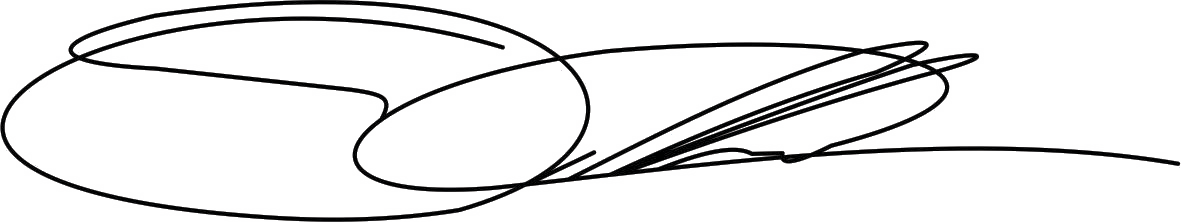 DG Dellmo Kaleb Sindeaux TorresGovernador do Distrito LA-4AL 18/19Oficio-Circular – Nº 003 – AL 2018/201                          Fortaleza, 31 de agosto de 2018Aos: CCLL Presidentes de ClubesPrezado (a) Companheiro (a)Pelo presente, estamos remetendo um kit de instruções acerca do concurso “Cartaz sobre a Paz” que, neste ano tem como lema: A BONDADE IMPORTA.Contando com a colaboração deste valoroso Clube, solicitamos que leiam atentamente todas as instruções contidas no kit acima citado e, com especial atenção as indicações de regras e prazos de datas.Os cartazes vencedores de cada Clube, devem ser enviados para Governadoria do Distrito LA-4 (Rua João Cordeiro, 2181 – CEP: 60110-301- Fortaleza-CE) até o dia 15/11/2018 (prazo final)..LeonisticamenteCaL Marcilia Correria Oliveira Assessora Distrital do Concurso de Cartaz sobre a Paz